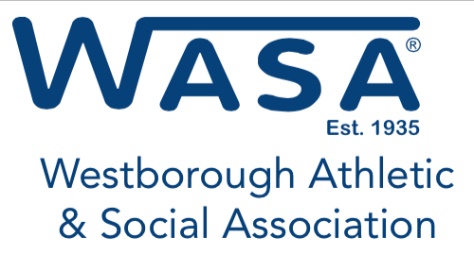 Returning College Sophomore ApplicationDeadline for Filing is July 31, 2023Application pertains to students entering into the second year of an accredited two or four year college. Please Print or Type the information / dataDate:  _____________Have you worked while attending college?  Yes    No 	If yes please explain type of work experiences:Please list other scholarships or financial assistance you are receiving including specific dollar amounts:        Please list any additional factor(s) or financial considerations that will assist the WASA Scholarship Committee in weighing your situation to determine your qualification for this scholarship assistance.  Please include all community service work and projects.** Please include a copy of present grades / marks from the college you attended as a FreshmanHave you participated in sports in High School or College?  Yes   No List High School Sports activities: _____________________________________________________________________List College Sports activities:_____________________________________________________________________BE ASSURED THAT ALL THE ABOVE INFORMATION IS STRICTLY CONFIDENTIAL       Please return to:Westborough Athletic and Social AssociationP.O. Box 165Westborough, MA 01581Attn: Scholarship CommitteeStudent Information                                                               Student Information                                                               Full Name:Email address:Home Address:Phone #Father:Occupation:Mother:Occupation:Family members attending college next year(number only):Expected college expensesExpected college expensesTuition: $Room and Board: $Books and Lab Fees: $Transportation: $Total Expenses: $Family Gross Income LevelCheck appropriateBelow $50,000$50 - $100K$100K - $150K$150K - $200K$200 - $300K$300K +Company NameJob DescriptionNameAmountApplicant’s signatureDateFather/Guardian signatureDateMother/Guardian signatureDate